Класиране на кандидатите, участвали в конкурса за длъжността Главен социален работник в отдел „Индивидуална оценка на хора с  увреждания и социални услуги” вДирекция „Социално подпомагане“, общ. Велико Търново, обл. В.Търново Дирекция „Социално подпомагане“, общ. Кюстендил, обл. Кюстендил Дирекция „Социално подпомагане“, общ. Монтана, обл. Монтана Дирекция „Социално подпомагане“, общ. Нови Пазар, обл. Шумен Дирекция „Социално подпомагане“, общ. Лозенец, обл. София град Дирекция „Социално подпомагане“, общ. Оборище, обл. София град Дирекция „Социално подпомагане“, общ. Слатина, обл. София град За длъжността главен социален работник в отдел Индивидуална оценка на хора с увреждания и социални услуги“ в Дирекция „Социално подпомагане“, общ. Велико Търново, обл. В.Търново 	1. Наталия Николаева2. Теодора Иванова3. Десислава ВойковаЗа длъжността главен социален работник в отдел Индивидуална оценка на хора с увреждания и социални услуги“ в Дирекция „Социално подпомагане“, общ. Кюстендил, обл. Кюстендил 	1. Мая Георгиева	2.Милена Димитрова	3.Димитър Божилов	За длъжността главен социален работник в отдел Индивидуална оценка на хора с увреждания и социални услуги“ в Дирекция „Социално подпомагане“, общ. Монтана, обл. Монтана 	1.Жасмина СпиридоноваЗа длъжността главен социален работник в отдел Индивидуална оценка на хора с увреждания и социални услуги“ в Дирекция „Социално подпомагане“, общ. Нови Пазар, обл. Шумен 	1.Венета ДимитроваЗа длъжността главен социален работник в отдел Индивидуална оценка на хора с увреждания и социални услуги“ в Дирекция „Социално подпомагане“, общ. Лозенец, обл. София град 	1.Димитрина Богданова	2.Яница ГеоргиеваЗа длъжността главен социален работник в отдел Индивидуална оценка на хора с увреждания и социални услуги“ в Дирекция „Социално подпомагане“, общ. Оборище, обл. София град 	1.Йоанна Бонева	2.Яница ГеоргиеваЗа длъжността главен социален работник в отдел Индивидуална оценка на хора с увреждания и социални услуги“ в Дирекция „Социално подпомагане“, общ. Слатина, обл. София град 1. Яница ГеоргиеваМИГЛЕНА МИТЕВА.............../П/...................ПРЕДСЕДАТЕЛ НА КОНКУРСНАТА КОМИСИЯ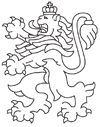 РЕПУБЛИКА БЪЛГАРИЯАгенция за социално подпомагане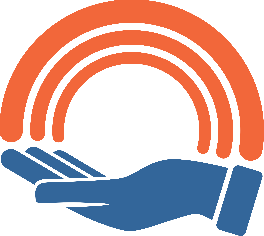 